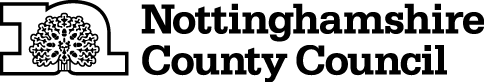 TEMPORARY CLOSURE OF BRIDLEWAYTHE NOTTINGHAMSHIRE COUNTY COUNCIL (BINGHAM BRIDLEWAY NO. 26) (TEMPORARY PROHIBITION) ORDER 2019NOTICE IS HEREBY GIVEN  that the Nottinghamshire County Council intends not less than seven days from the date of this Notice to make an Order, under Section 14 of the Road Traffic Regulation Act 1984, the effect of which will be:-No person shall:-(a)   proceed on foot,(b)  cause any pedal cycle to proceed,(c)  cause any horse to proceed and(d)  cause any animal to proceed,	in the following length of bridleway at Bingham in the Borough of Rushcliffe:-	Bingham Bridleway No. 26 between grid reference points SK 7042 4015 and SK 7042 4018, a distance of 25 metres.AND NOTICE IS HEREBY FURTHER GIVEN that during the period of restriction there is no alternative route.The prohibition shall apply to enable works to be carried out and in respect of the likelihood of danger to the public and damage to the footpath.  It may also apply on subsequent days when it shall be necessary.  If the works are not completed within 6 months, the Order may be extended.The prohibition is required to enable tamping work through the crossing, and in respect of the likelihood of danger to the public and damage to the footpath.THIS CLOSURE WILL ONLY TAKE EFFECT WHEN SIGNS INDICATING CLOSURE ARE DISPLAYEDTHIS NOTICE IS DATED THIS 25TH DAY OF April 2019.Corporate Director of PlaceNottinghamshire County CouncilCounty HallNG2 7QPFor more information contact the Rights of Way office on (0115) 977 5680IT IS INTENDED that the prohibition will apply as follows:-From Tuesday, 7th May 2019 at 22.35hrs until Thursday, 9th May 2019 at 06.25hrs inclusive.AndFrom Friday 17th May 2019 at 21.50hrs until Saturday 18th May 2019 at 06.05hrs inclusive.